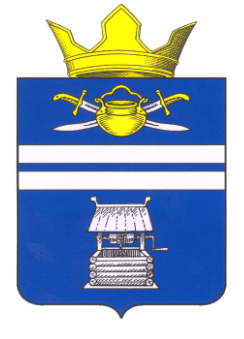 АДМИНИСТРАЦИЯ  ЧИЛЕКОВСКОГО  СЕЛЬСКОГО  ПОСЕЛЕНИЯКОТЕЛЬНИКОВСКОГО  МУНИЦИПАЛЬНОГО  РАЙОНАВОЛГОГРАДСКОЙ  ОБЛАСТИ404385, Волгоградская область, Котельниковский район, пос. Равнинный, ул.Раздольная,15.  (84476) 7-63-60;ИНН – 3413008832,   КПП – 341301001,   БИК – 041806001,   ОГРН – 1053458080466,   Е-mail: chilekovo@mail.ruПОСТАНОВЛЕНИЕот  18.07.2022 г.                                                                                                   № 32Об установлении начальной цены предмета аукциона на право заключения договоров аренды земельных участков, находящихся в собственности Чилековского сельского Котельниковского муниципального района Волгоградской области, а также земельных участков государственная собственность на которые не разграничена и расположенных на территории Чилековского сельского поселения Котельниковского муниципального района Волгоградской областиВ соответствии с Земельным кодексом Российской Федерации, Федеральным законом от 25.10.2001 г. № 137-ФЗ «О введении в действие Земельного кодекса Российской Федерации», Федеральным законом от 06.10.2003 г. № 131-ФЗ «Об общих принципах организации местного самоуправления в Российской Федерации», Уставом Чилековского сельского поселения Котельниковского муниципального района Волгоградской области администрация Чилековского сельского поселения Котельниковского муниципального района Волгоградской области постановляет: 1. Установить начальную цену предмета аукциона на право заключения договоров аренды земельных участков, находящихся в собственности Чилековского сельского поселения Котельниковского муниципального района Волгоградской области, а также земельных участков государственная собственность на которые не разграничена и расположенных на территории Чилековского сельского поселения Котельниковского муниципального района Волгоградской области, в размере ежегодной арендной платы, определенной по результатам рыночной оценки в соответствии с Федеральным законом от 29.07.1998 г. № 135-ФЗ «Об оценочной деятельности в Российской Федерации», за исключением случаев, предусмотренных пунктами 2 и 3 настоящего постановления. 2. В случае признания аукциона не состоявшимся и договор аренды земельного участка, находящегося в собственности Чилековского сельского поселения Котельниковского муниципального района Волгоградской области, а также земельного участка государственная собственность на который не разграничена и расположенного на территории Чилековского сельского поселения Котельниковского муниципального района Волгоградской области, не заключен с лицом, подавшим единственную заявку на участие в аукционе, с заявителем, признанным единственным участником аукциона, или с единственным принявшим участие в аукционе его участником, начальная цена предмета повторного аукциона определяется ниже ранее установленной начальной цены предмета аукциона на тридцать процентов начальной цены предмета предыдущего аукциона. Снижение начальной цены предмета аукциона, установленное абзацем 1 настоящего пункта, применяется однократно. 3. Установить начальную цену предмета аукциона на право заключения договоров аренды земельных участков, находящихся в собственности Чилековского сельского поселения Котельниковского муниципального района Волгоградской области, а также земельных участков государственная собственность на которые не разграничена и расположенных на территории Чилековского сельского поселения Котельниковского муниципального района Волгоградской области, с видами разрешенного использования и в размере согласно приложению. 4. Настоящее постановление вступает в силу после его официального обнародования. Глава Чилековского сельского поселения				  А.А.АвдеевПРИЛОЖЕНИЕ к постановлению администрации Чилековского сельского поселения Котельниковского муниципального района Волгоградской области от 18.07.2022 г. № 32 НАЧАЛЬНАЯ ЦЕНА предмета аукциона на право заключения договоров аренды земельных участков, находящихся в собственности Чилековского сельского поселения Котельниковского муниципального района Волгоградской области, а также земельных участков государственная собственность на которые не разграничена и расположенных на территории Чилековского сельского поселения Котельниковского муниципального района Волгоградской области *Содержание данного вида разрешенного использования определяется в соответствии с классификатором видов разрешенного использования земельных участков, утвержденным приказом Федеральной службы государственной регистрации, кадастра и картографии от 10.11.2020 г. № П/0412№ п/пНаименование вида разрешенного использования земельного участкаКод (числовое обозначение) вида разрешенного использования земельного участка в соответствии с классификатором видов разрешенного использования земельных участковНачальная цена предмета аукциона на право заключения договора аренды земельного участка (% от кадастровой стоимости земельного участка)1Сельскохозяйственное использование*1.0202Жилая застройка*2.03